Hygiene Tracker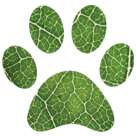 Date Last DoneDate Last DoneDate Last DoneDate Last DoneDate Last DoneDate Last DoneDate Last DoneDate Last DoneDate Last DoneDate Last DoneDate Last DoneDate Last DoneDate Last DoneDate Last DoneJFMAMJJASONDBathHaircutEarsNailsTeethVet visitDisinfect beddingWash litterbox